Binary to Hexadecimal Conversions Turing 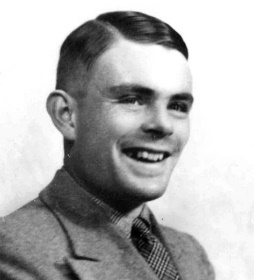 1.1101 00112.0000 00103.0011 00114.0001 10005.0100 01106.0011 1101Convert the following from Hexadecimal to binary1.62.A3.94. A65. B